Resultado da Consulta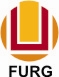 SERVIÇO PÚBLICO FEDERALMINISTÉRIO DA EDUCAÇÃOUNIVERSIDADE FEDERAL DO RIO GRANDE -FURGESCOLA DE QUÍMICA E ALIMENTOS – EQACampus Carreiros _ Av.Itália Km 08 _ CEP: 96203-900 _TEL:(53) 32336959 - 3233.6960 –e-mail: eqa@furg.br – web site: www.eqa.furg.br – Rio  Grande  - RSCursosChapa eleitaNúmero de votosNúmero de votosNúmero de votosCursosChapa eleitaSimNãoBranco/NuloGraduação em Engenharia Agroindustrial AgroquímicaFernanda Trombetta da Silva (coordenador)Carlos Roberto de Menezes Peixoto (coordenador adjunto)4481Graduação em Engenharia Agroindustrial Indústrias AlimentíciasCristiano Gautério Schmidt (coordenador)Fabio Ferreira Gonçalves (coordenador adjunto)37141Graduação em Engenharia BioquímicaElisangela Martha Radmann (coordenador)Susan Hartwig Duarte (coordenador adjunto)69221Graduação em Engenharia de AlimentosVilásia Guimarães Martins (coordenador)Ana Paula Dutra Resem Brizio (coordenador adjunto)58183Graduação em Engenharia QuímicaRodenei Ogrodowski (coordenador)Marina Curi Schabbach (coordenador adjunto)531311Graduação em Química BachareladoRosilene Maria Clementin (coordenador)Juliano Rosa de Menezes Vicenti (coordenador adjunto)5500Graduação em Química LicenciaturaFelipe Kessler (coordenador)Jaqueline Ritter (coordenador adjunto)5020Pós-Graduação em Engenharia e Ciência de AlimentosJanaína Fernandes de Medeiros Burkert (coordenador)Lucielen Oliveira dos Santos (coordenador adjunto)5811Pós-Graduação em Engenharia QuímicaCarlos Alberto Severo Felipe (coordenador)Vanessa Bongalhardo Mortola (coordenador adjunto)2100Pós-Graduação em Química Tecnológica e AmbientalDaiane Dias (coordenador)Jaqueline Garda Buffon (coordenador adjunto)3721